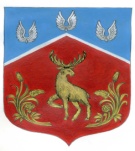 СОВЕТ ДЕПУТАТОВмуниципального образования Громовское сельское поселение муниципального образования Приозерский муниципальный район Ленинградской области(четвертый созыв)ПРОЕКТ  Р Е Ш Е Н И Е От                     2020 г.                    № О внесении изменений и дополнений вРешение Совета депутатов № 164от 29.11.2013 года «О созданиимуниципального дорожного фондамуниципального образования Громовское сельское поселениемуниципального образования Приозерский муниципальный районЛенинградской области»   	1.   Внести следующие изменения и дополнения в   Порядок   формирования   и   использования   бюджетных   ассигнований   муниципального   дорожного фонда муниципального образования Громовское сельское поселение:	в п.3 после слов «на очередной финансовый год» дополнить словами «(очередной финансовый год и плановый период)»;	2. Опубликовать настоящее решение в средствах массовой информации и разместить на официальном сайте администрации муниципального образования Громовское сельское поселение.                 3.   Настоящее   решение вступает в силу с   момента   его официального опубликования.Глава муниципального образования   Громовское сельское поселение                                              Л.Ф. ИвановаВострейкина Т.А. 8(813 79) 99-466Разослано: дело-1, ЛЕНОБЛИНФОРМ www.lenoblinform.ru-1, сайт администрации adm-gromovo@yandex.ru-1.            В соответствии со 179.4 Бюджетного кодекса Российской Федерации, Федеральным законом от 02.08.2019 года № 307-ФЗ «О внесении изменений в Бюджетный кодекс Российской Федерации в целях совершенствования межбюджетных отношений», Совет депутатов муниципального образования Громовское сельское поселение            В соответствии со 179.4 Бюджетного кодекса Российской Федерации, Федеральным законом от 02.08.2019 года № 307-ФЗ «О внесении изменений в Бюджетный кодекс Российской Федерации в целях совершенствования межбюджетных отношений», Совет депутатов муниципального образования Громовское сельское поселение РЕШИЛ: РЕШИЛ:    	п.3 дополнить новым первым абзацем следующего содержания: «доходов местных бюджетов от транспортного налога (если законом субъекта Российской Федерации установлены единые нормативы отчислений от транспортного налога в местные бюджеты)»;          абзацы второй - седьмой считать соответственно в той же очерёдности.